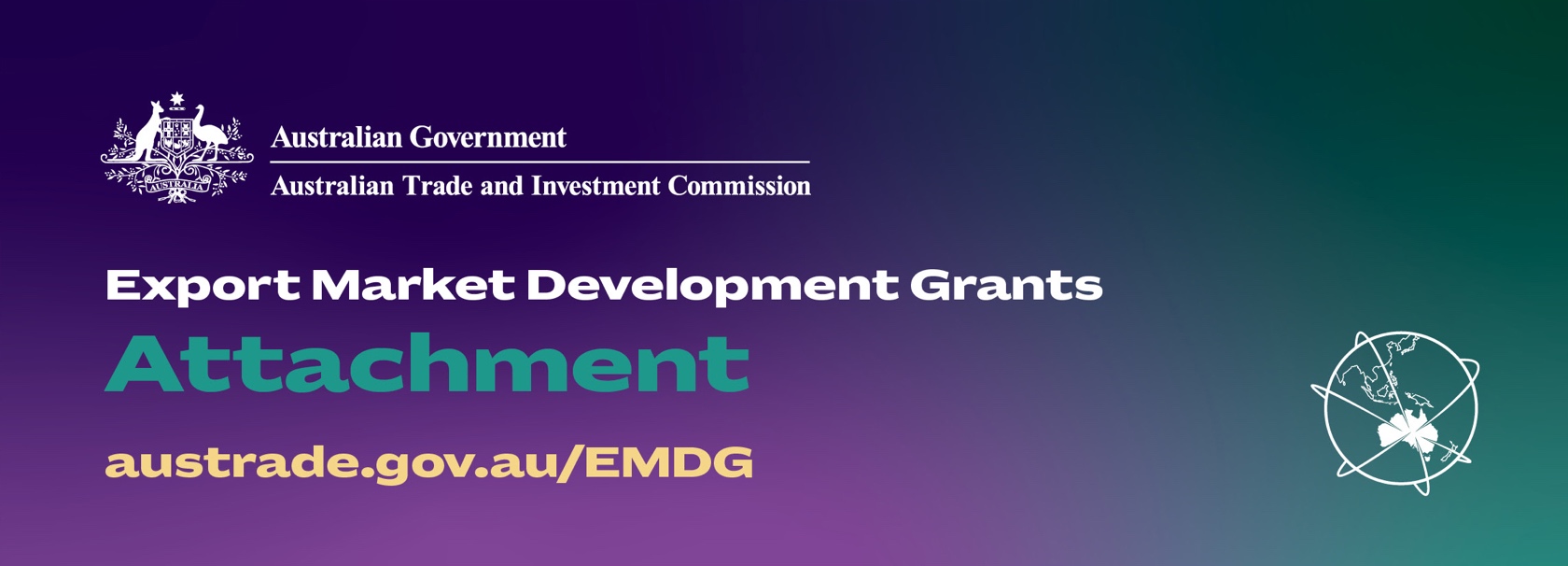 Export Market Development GrantsRepresentative Body Rule 17: Representative bodyPlease complete and upload as attachment to your application in the online portal.Q.Question and response1Name of applicant and applicant's ABN:Enter your response hereTrading as: Enter your response hereNote: As per Rule 17(2) if you are an individual you cannot be a representative body. To be eligible as a representative body you must satisfy all the following requirements. 2Do you promote the interests of a group of Australian persons 
(the represented group)?    Note: If you do promote the interests of a represented group clearly identify the represented group.Enter your response here3If 'yes’ to 2 — do you do so in a way that is representative of the members of an industry, the members of a substantial part of an industry, or the members of more than one industry:Note: Provide a copy of your constitution or other document to demonstrate that you represent the members of an industry, a substantial part of an industry or the members of more than one industry.Enter your response here4Are all or a substantial number of the members of the represented group: exporting eligible products and seeking to expand their export promotion activity (within existing, or new export markets) for eligible products; or have a designated connection to an eligible product (see Rule 27) of the Export Market Development Grants Rules 2021.Note: Provide specific evidence to demonstrate how the members of your represented group meet either (i) or (ii).An applicant only needs to satisfy either (i) or (ii). Not both. Enter your response here5You will have, during the period the proposed grant agreement is in effect, eligible expenses in respect of: promotional activities undertaken for the purposes of marketing eligible products, to which the members of the represented group have a designated connection, in a foreign country; or training activities undertaken for the purposes of developing skills in marketing eligible products, to which the members of the represented group have a designated connection, in a foreign country.Note: You must select one or both activities. If you select none of the above you are not eligible for a representative body grant agreement.If you select promotional activities, you must upload your plan to market.If you select training activities, please provide additional information to demonstrate that you have the skills and experience necessary to deliver, or arrange for the delivery of, training that enables members of your represented group to become export ready.Enter your response here6You do not export eligible products:Enter your response hereIf you do export eligible products it cannot be one of your primary activities:Note: If you do export eligible products but consider it is not one of your primary activities provide a full explanation why.Enter your response here7You do not distribute income to members or shareholders:Note: If you do not distribute income to members or shareholders please provide a copy of any Memorandum of Incorporation, Articles of Association or Constitution to demonstrate this.If you do distribute income to members or shareholders, you cannot be a representative body.Enter your response here